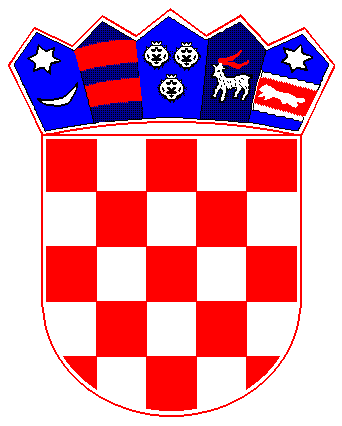 	REPUBLIKA  HRVATSKAPRIMORSKO-GORANSKA ŽUPANIJA                   OPĆINA MATULJI                  OPĆINSKO VIJEĆE  ODBOR ZA IZBOR I IMENOVANJEKLASA: 013-01/16-01/4URBROJ: 2156-04-01-16-2U Matuljima, 25.04.2016.Na temelju članka 7. Odluke o osnivanju i načinu rada radnih tijela Općinskog vijeća Općine Matulji („Službene novine Primorsko – goranske županije“ broj 38/09) S a z i v a m1. sjednicu Odbora za izbor i imenovanje Općinskog vijeća Općine Matulji  koja će se održati dana 27. travnja 2016. godine (srijeda) s početkom u 17:00 sati u prostorijama Općine Matulji.Za sjednicu predlažem slijedeći:D n e v n i   r e dUtvrđivanje prijedloga za izbor predsjednika i članova slijedećih radnih tijela Općinskog vijeća Općine Matulji:Odbor za poslovni prostor, stambene poslove i imovinsko pravna pitanjaOdbor za pitanja boraca antifašističkog i Domovinskog rataOdbor za proračun i financije, kapitalne projekte i strateški razvojOdbor za gospodarstvo i poduzetništvoOdbor za komunalno gospodarstvoOdbor za društvene djelatnostiOdbor za zdravstvo i socijalnu skrbOdbor za prostorno uređenje, planiranje i zaštitu okolišaOdbor za poljoprivredu i ruralni razvojOdbor za sport i tehničku kulturuOdbor za predstavke i pritužbeOdbor za međunarodna, međužupanijska, međugradske i međuopćinska pitanjaOdbor za Statut, Poslovnik i normativnu djelatnostUkoliko je netko od članova Odbora spriječen da prisustvuje zakazanoj sjednici molimo Vas da svoj nedolazak opravdate tajnici Jedinstvenog upravnog odjela Đurđi Štemberger na broj telefona 274-114 ili putem maila opcina.matulji@ri.htnet.hr.Odbor za izbor i imenovanjeMarin Klanac, struč.spec.ing.traff.DOSTAVITI:Članovima odbora – svima